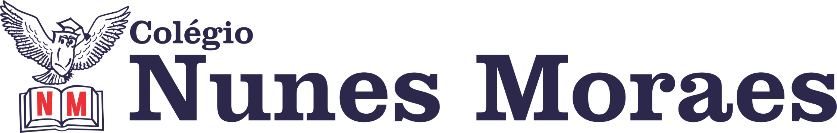   “Que seus caminhos sejam sempre calmos e ricos em sabedorias.”Boa Sexta-Feira!1ª aula: 7:20h às 8:15h – ARTE – PROFESSORA: JANIELLY RAMOS1º passo: Envie a releitura de umas das  obras que viu no Masp para a professora Janielly.2º passo: Produza um questionário do capítulo 10 com dez perguntas e respostas. (Envie para a coordenação assim que concluir.)3º passo: Assista ao vídeo que resume o capítulo 10 no link a seguir: https://sastv.portalsas.com.br/#/channels/1/videos/382Após assistir ao vídeo produza um pequeno resumo com apenas 10 linhas apresentando as informações mais interessantes sobre o museu. (Envie para a coordenação assim que concluir.)Durante a resolução dessas questões a professora Janielly vai tirar dúvidas no WhatsApp (9.9425-8076)Faça foto das atividades que você realizou e envie para coordenação Islene (9.9150-3684)Essa atividade será pontuada para nota.2ª aula: 8:15h às 9:10h – ED.FÍSICA – PROFESSORA: SUANE NÃO HAVERÁ AULA

Intervalo: 9:10h às 9:45h3ª aula: 9:45h às 10:40 h – GEOGRAFIA – PROFESSOR: ALISON ALMEIDA1º passo: Abra o livro nas páginas: 71 a 74.2º passo:  A partir daqui nossa aula será pelo Google Meet. Prepare seu material (livro, caderno, lápis e caneta).Acesse o link disponibilizado pelo professor no grupo da turma, no início da aula.Caso você tenha problemas com internet e não consiga acessar ao Meet, comunique imediatamente ao professor e siga os passos abaixo, em seguida realize o 3º PASSO:- Leia as páginas: 71 a 74 e grife o que você acha importante.- Acesse ao link abaixo e assista a vídeo aula referente a esse assunto:https://www.youtube.com/watch?v=AD0GG5jq4wA (Assistir a parit dos 10 min e 22 segs até o final)3º passo: Faça os exercícios: (SAS) – Página: 78 Questões: 01 e 024º passo: Faça a correção.A correção dessa atividade será feita pelo Google Meet e disponibilizada pelo professor no grupo da turma no final da aula.5º passo: Atividade Pós Aula: (Atividade Suplementar) – Página: 119 Questão: 07 e 08Durante a resolução dessas questões o professor Alison vai tirar dúvidas no WhatsApp (9.9107-4898)Faça foto das atividades que você realizou e envie para coordenação Islene (9.9150-3684)Essa atividade será pontuada para nota.4ª aula: 10:40h às 11:35h - MATEMÁTICA – PROFESSOR: DENILSON SOUSA1° passo: Organize-se com seu material, livro de matemática, caderno, caneta, lápis e borracha.  2° passo: Acompanhe a vídeo-aula com o professor Denilson Sousa.  Assista a aula no seguinte link:https://youtu.be/FEArxybNMBg (24 min.)3° passo: Enviar para a coordenação: P. 65, Q de 1 a 5.  Enviar para o professor Denilson: As seguintes definições escritas no CADERNO:MEDIANA E BARICENTROBISSETRIZ INTERNA E INCENTRO ALTURA E ORTOCENTRODurante a resolução dessas questões o professor Denilson vai tirar dúvidas no WhatsApp (9.9165-2921)Faça foto das atividades que você realizou e envie para coordenação Islene (9.9150-3684)Essa atividade será pontuada para nota.BOM FINAL DE SEMANA!!